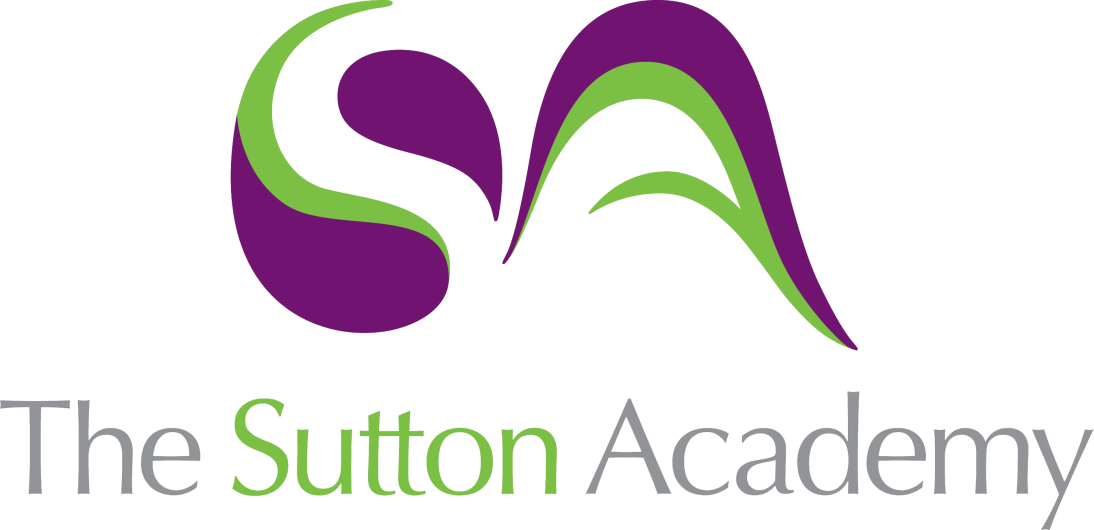 Knowledge Rich Curriculum Plan Year 10 Business and EnterpriseUnit: Component 2- Planning for and Pitching an Enterprise Activity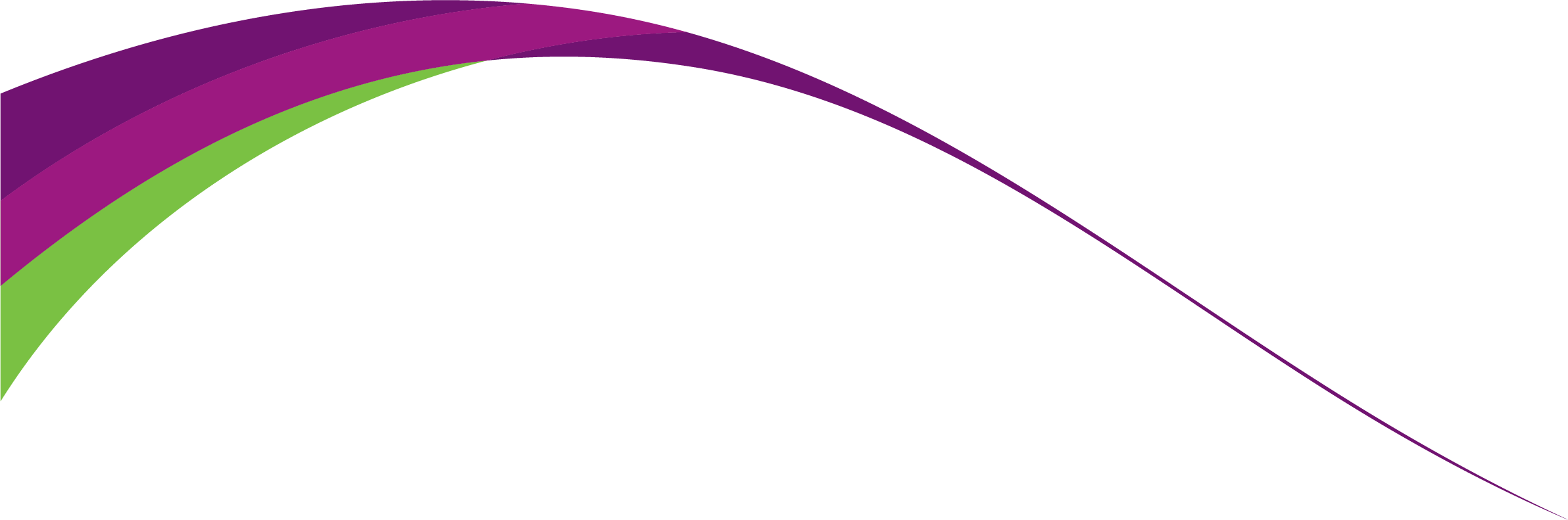 Business and EnterpriseYear 10Unit: Component 2- LOA Planning for and Pitching an Enterprise ActivityLesson/Learning Sequence Intended Knowledge:Students will know that…Tiered Vocabulary Prior Knowledge:In order to know this, students need to already know that…Assessment Lesson: Choosing ideas for a micro enterprise Students will know where ideas for enterprises come from. Students will know how generate ideas for a micro enterprise. Tier 2Constraints- a limitation or restriction.Tier 3Side Hustles- are enterprises that are launched and run alongside a full-time job, or full-time educationSkills Audit- Identifying your skills can help you to work out whether your idea is likely to be successful or notGap in the market- is a group of customers whose needs are not currently being met.Students look at gaps in the market when looking at target markets in Component 3. Students will consider why entrepreneurs in Component 1 set up their enterprises, which will help when setting up their own. Lesson: Structure, aims and objectives 1Students will know that a micro enterprise is likely to be a sole trader or a social enterprise. Students will know how to set aims which are both financial and non-financial for their enterprise. Tier 2Generate- produce or create.Sufficient- enough; adequate.Tier 3 Sole traders- are single enterprise owners. Social enterprises- run like other types but use some of their profits to benefit society.Aims- help an enterprise set operational targets in order to measure and support success. Financial Aims- are oriented around moneyNon-financial aims- are as important as financial ones but are not linked to moneySMART aims- are a way to set measurable goals that can be reviewed and checked to ensure they are being met. They should be Specific, Measurable, Achievable, Realistic and Timed. Students will have already looked at Business ownership when researching their chosen businesses in Component 1. Students will have looked at aims and objectives in Component 1 and looked at what businesses do to help achieve these aims. Lesson: Marketing Students will know what marketing decisions are appropriate for given enterprises. Students will know how to analyses the decisions that they have made when creating a Marketing Mix for given businesses. Tier 2Premium- a sum added to an ordinary price or charge.Skimming- the removal of a substance from the surface of a liquid.Tier 3USP- The relevant benefits and features of a product set it apart from other products being sold. Target Market- is who an enterprise wants to sell its products to. Competitive Pricing- involves charging a similar price to competitors.Price Skimming- Enterprises set a high price initially and then reduce it over time.Penetration pricing- involves setting an initially low price, and then gradually increasing it over time. Cost-plus pricing- involves calculating the cost of making a good or service. Premium pricing- always keeps 
prices high.Students look at the Marketing Mix in Component 3.Students look at the different pricing strategies in Component 3. Students learn about promotional methods and their suitability in Component 3. Lesson: Finance Students will know that enterprises need to consider in the planning what physical, financial and human resources are needed to operate. Students will know how to interpret and amend cash-flow forecasts and profit and loss accounts. Tier 2Visibility- the state of being able to see or be seen.Workload- the amount of work to be done by someone or something.Tier 3Human Resources- Enterprises often need people to help them manage their workloadPhysical resources- These are tangible items used in an enterprise. Financial resources- are the different sources of finance for your enterprise idea.Start-up costs- An initial outlay may be 
needed to start the enterprise Running costs- Operating costs keep the enterprise running. They include stock, wages and overheads such as a mobile phone billProduction/Cost of sales- These costs are directly linked to production, the more you make, the more it will cost to produceRevenue: How much money an enterprise has generated. It is calculated as sales × priceProfit and loss account- contains details of all revenue, income and spending over a period of time, to show the profit or loss made by the enterpriseBreak-even is calculated using the formula:                    Fixed CostsSelling price – Variable cost per unitStudents learn about sources/methods of finance in Component 3. Students learn to produce and interpret Cash-Flow Forecasts and Profit and Loss Accounts in Component 3. Lesson: Risk assessment Students will know what risks and threats that may affect given enterprises. Students will know how to create a risk assessment for given enterprises. Tier 2Viability- ability to work successfully.Tier 3A risk assessment- looks at all of the 
risks an enterprise may have, the 
impact of the risk and the 
likelihood of it happeningStudents will have learnt about external influences in Component 1 when looking at PEST. Students will have considered internal risks and external threats when completing a SWOT analysis for given businesses in Component 1. Lesson: Production of presentation Students will know the use of different features within PowerPointStudents will know how to construct a PowerPoint that is professional and includes the correct information. Tier 2Relevant- closely connected or appropriate to what is being done or considered.Sequencing- arrange in a particular order.Transitions- the process or a period of changing from one state or condition to another.Serifs- are small markings at the start and end of strokes in lettersSans-serif- means “without serif”Margins- keep text within the central area of a slideTier 3Text – Bullet points and short sentencesNumerical data – Graphs or tablesGraphs – bar charts, pie charts, 
or line graphs to show trendsStudents have learnt PowerPoint skills during Digital Literacy in KS3.Students will also learn how to present text and data across their other KS4 subjects. Lesson: Delivery of Presentation Students will know the different forms that a presentation can take. Students will know how to use verbal and non-verbal skills to deliver a business pitch that keeps an audience interested.  Tier 2Rehearsed- practise (a play, piece of music, or other work) for later public performance.Tone- the general character or attitude of a place, piece of writing, situation, presentation etc.Tier 3On-screen videos and sharing- to record your presentation and then share the video using an online platform.Electronic presentations- a presentation using appropriate software.Pre-recording- allows you to record short clips, then put them all together when you are happyVlog- is short for video log or video blogNon-verbal Communication- Conduct of presenter- Positive attitude- Well-rehearsed- Body language- Gestures- Eye contactElevator pitch- A very short pitch to introduce yourself or an idea before you lose your audienceStudents complete interviews with external businesses during Year 10, which will help them to learn how to interact with third-parties in a professional manner. Students will have learnt about vlogs and video sharing in their PSHE lessons through KS3 and KS4. Students will have learnt about polite tone and communication methods due to this being a part of the school values. Lesson: Review of presentation Students will know how to review skills within a presentation. Students will know how to make judgements and recommendations to improve the skills demonstrated within presentations. Tier 2Summarisation- is the act of summarising.Tier 3Evidence- includes facts, quotes, statistics, feedback or examplesStudents will know how to critique their own work from using their green pens through all of their subjects in school. Students will know how to be reflective due to this being one of the school values. 